			Règlement intérieur de nos gîtes et chambres d’hôtes.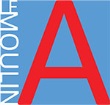 La maison d’hôte Le Moulin A n’est pas un lieu librement ouvert au public. C’est une famille qui  vous accueille chez elle. Il y a peut-être aussi d’autres voyageurs sous le même toit. C’est pourquoi nous vous invitons à profiter de tous les lieux de vie à votre disposition dans la convivialité et le respect de l’intimité de chacun.Utilisation des lieux : Nous vous demandons de respecter le caractère paisible des lieux et d’en faire un usage conforme à leur destination. Merci de nous rendre les chambres en parfait état, et de laisser l'ensemble des objets présents dans la chambre. Seules les personnes ayant réservé sont autorisées à pénétrer dans les lieux.Par contre le bar et la terrasse sont eux ouvert au public et nous vous les recommandons.La terrasse sud est réservée aux hôtes ainsi que le jardin du coté montagne.La cuisine (pour les studios et appartement) de votre logement a été équipée pour répondre à vos besoins dans le cadre d’un usage normal d’une famille.
Pour le confort et la tranquillité de tous, nous regrettons de ne pas pouvoir accueillir les animaux dans les chambres.La totalité de la maison d'hôtes ainsi que les chambres sont  non-fumeur. Nous vous invitons à aller fumer en terrasse.Les objets de valeur (bijoux, appareils multimédia, moyens divers de paiement, etc.) ne doivent pas être laissés dans les chambres ni dans les véhicules en stationnement, les propriétaires déclinant toute responsabilité en cas de disparition de ces objets.Nous prions nos hôtes de se présenter dans une tenue décente en toute occasion, et d’être habillés et chaussés lors des déplacements dans les parties communes.Les enfants évoluant au sein de la propriété sont sous l’unique responsabilité de leurs parents.
Eléments divers :Tous nos prix s’entendent TTC.La taxe de séjour par personne et par nuitée, laquelle est de 0.72Euros pour les personnes majeures, est à rajouter au prix. Le prix de cette taxe est fixé par les autorités compétentes et sera ajusté en  fonction des décisions de ces dernières. Notre prestation comprend :la fourniture de la literie et drapsLes serviettes et les produits d’accueil dans la salle de douche.Le nettoyage régulier dans le cadre de la prestation chambres d’hôtes. Dans le cadre de la prestation gite, il est entendu que le nettoyage est à la charge des clients, toutefois, nous proposons un service de nettoyage. Les réservations :téléphonez-nous au 06 48 98 73 43 envoyez-nous un mail à antoine.joignant@moulin-a.com. Vous pouvez également écrire à SAS Moulin A, Moulin Artige, 07200 Saint Etienne de Boulogne.Les détails de la Maison d’Hôte Moulin A se trouvent sur le site www.le-moulin-a.com. Vous pouvez également nous retrouver sur notre page Facebook : https://www.facebook.com/LeMoulinA/ Réservation et durée du séjour
La réservation devient effective dès lors que vous nous aurez fait parvenir un acompte de 50% du montant total du prix du séjour.Vous ne pourrez en aucune circonstance vous prévaloir d’un quelconque droit au maintien dans les lieux au-delà du séjour réservé et accordé.Annulation
Toute annulation doit être notifiée par lettre recommandée, télécopie ou e-mail adressé à nous-même.Vous pourrez annuler gratuitement votre réservation jusqu’à 30 jours avant l’arrivée.Vous devrez payer 50% du montant total si vous annuler dans les 30 jours précédant l’arrivée.Si vous ne vous présentez pas à l’établissement, vous serez facturé le montant total.En cas d’interruption de séjour, la somme correspondant au prix total du séjour nous reste également intégralement acquise.

Annulation par le propriétaire :
En cas d’annulation avant le séjour par nous-même, nous vous informerons par lettre recommandée avec accusé de réception, télécopie ou e-mail  sans préjuger des recours en réparation des dommages éventuellement subis, et vous recevrez le double des sommes versées dans un délai d’un mois maximum.Capacité :Lors de la réservation le nombre de personnes effectuant le séjour doit être précisé. Si le nombre de clients prévu est dépassé, nous nous gardons le droit de refuser les personnes supplémentaires.
Ce refus ne peut en aucun cas être considéré comme une modification ou rupture de séjour, de sorte qu’en cas de départ d’un nombre de clients supérieur à ceux refusés, aucun remboursement ne peut être envisagé.

Les arrivées :Afin de pouvoir vous accueillir dans les meilleurs conditions possibles, votre accueil sera fait à partir de 15h00 le jour de votre arrivée et jusqu’à 19h00. Les arrivées tardives ou au contraire précoces, par exemple, pour déposer les bagages afin de pouvoir visiter le voisinage, font l’objet d’une entente au préalable.
Règlement du solde :Le solde, ainsi que la taxe de séjour, sont à régler à l’arrivée chez le propriétaire.Nous acceptons les espèces (pour règlements de moins de 1000 euros) et les cartes de crédit.Les départs :Le dernier jour, les départs se font au plus tard à 11h00. Nous souhaitons pouvoir disposer du temps nécessaire pour offrir aux personnes qui vous succèderont le logement le plus accueillant possible.Le client s’engage à rendre les chambres en parfait état à la fin du séjour et à déclarer, et assumer financièrement, toute dégradation éventuelle dont il pourrait être responsable.Les petits déjeuners :Les petits déjeuners sont servis à l’intérieur ou en terrasse, entre 8h00 et 10h00.La table d’hôte :Si vous souhaitez dîner le soir de votre arrivée, n’oubliez pas de nous l’indiquer au moment de votre réservation, ou de nous téléphoner au plus tard 48h à l’avance pour nous en informer.Pendant votre séjour, si vous souhaitez diner à notre table d’hôte, veuillez nous prévenir 24h à l’avance. 1 seau1 bassine1 serpillèreLessive :Les logements ne sont pas prévus pour y faire la lessive, par contre, nous pouvons laver vos vêtements dans notre buanderie (consultez nos conditions sur le sac de linge dans votre dressing). Déposez le linge sale dans le sac à linge disponible et descendez-le à la réception. Nous facturerons en fonction du nombre de machines que nous aurons du faire pour laver votre linge. Notre tarif est 5 Euros pour une machine de 5 kg, lessive et assouplissant compris. Toutefois, des fils pour sécher le linge sont à votre disposition dans le jardin. Cependant, si vous préférez que nous séchions votre linge au sèche linge, un supplément de 5 euros par machine vous sera facturé. Le linge sera lavé sur le programme de votre choix, nous déclinons toute responsabilité quand aux dommages qui pourraient survenir lors du lavage ou du séchage.Respect de l’environnement Les propriétaires  du Moulin A sont sensibles à la sauvegarde de notre planète et souhaitent contribuer à la protection de l’environnement en minimisant l’empreinte du fonctionnement de sa structure d’accueil.Nous comptons donc sur votre collaboration pour :éviter de laisser les lumières inutilement allumées,ne pas laisser couler l’eau et modérer le débit lors des douches,Nous vous demandons de bien vouloir jeter dans les WC uniquement du papier toilette, les autres déchets ayant une poubelle prévue à cet effet.éviter d’utiliser la totalité des serviettes mises à votre disposition si vous n’en n’avez pas réellement besoin.Pensez à modérer le son de votre télévision ou de vos appareils multimédias.Le bar en Chambre : Nous avons mis à votre disposition dans les logements des boissons et des snacks dont les tarifs sont visibles dans la cuisine.Nous vous rappelons que dans le cadre de la protection des mineurs, la vente d’alcool est interdite aux mineurs de moins de 18 ans. Terrasse sud : La terrasse sud est à votre disposition pour votre détente pour l’apéritif ou si vous voulez diner dehors. Nous serons heureux de mettre à votre disposition tout le nécessaire (verres, vaisselles ou couverts). Nous pouvons également mettre à votre disposition un Barbecue pour des soirées grillades. 

Accès au Moulin A :En journée, l’accès à la maison peut se faire par le bar, toutefois, lors des jours de fermeture ou en soirée, l’accès s’effectuera par la porte située sur la terrasse sud. A cet effet, une clef de cette porte vous aura été remise avec la clef de votre chambre. Pour l’accès aux chambres, une porte sécurisée à code a été installée, nous vous remettrons ledit code lors de votre arrivée. 